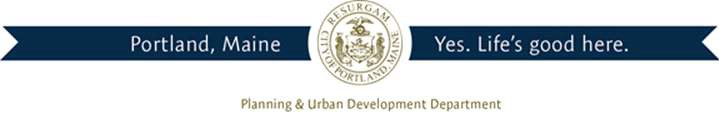 Director of Planning and Urban DevelopmentJeff LevineOctober 25, 2013POSTOLACHE IONEL3 CHERRY ST PORTLAND, ME 04102Inspection Services, DirectorTammy M. MunsonCBL: 065 A007001Located at: 3 CHERRY STCertified Mail 7013 1090 0002 1737 6434Dear Mr. Ionel, An evaluation of the above-referenced property on10/24/2013shows that the structure fails tocomply with Chapter 6. Article V. of the Code of Ordinances of the City of Portland, The HousingCode.   Attached is a list of the violations.This is a notice of violation pursuant to Section 6-118 of the Code. All referenced violations shall be corrected within 30 days of the date of this notice. A re-inspection of the premises will occuron 11/25/2013 at which time compliance will be required. Failure to comply will result in this office referring the matter to the City of Portland Corporation Counsel for legal action and possible civil penalties, as provided for in Section 1-15 of the Code.This constitutes an appealable decision pursuant to Section 6-127 of the Code.Please feel free to contact me if you wish to discuss the matter or have any questions.Please be advised that the Portland City Council has amended the Building regulations to include a$75.00 re-inspection fee. This violation will automatically cause a re-inspection at no charge. If there are any subsequent inspections, however, the $75.00 fee will be assessed for each inspection.Sincerely,Chuck Fagone Code Enforcement Officer(207) 874-8789